Muneeb 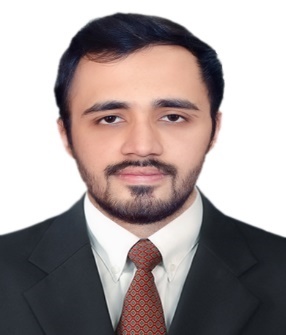 email: muneeb.356850@2freemail.com  Profile:A dedicated team player with sound communication and management skills, extensive knowledgeof ElectricalEngineering concepts and creative aptitude.Education:Bachelor of Science: Electrical Engineering, (Feb,2017)University of Engineering & Technology – PeshawarCGPA: 3.16HSSC: Pre-Engineering, 2012Islamia College Peshawar84% marksSSC: Matric, 2010Peshawar Model School86% marksAchievement:    Represented Pakistan as a Cultural Exchange student at University of Southern Indiana, USA for a semester (Fall 2015) under Global Undergraduate Exchange Program for Pakistan.Experience:InternJuly 2016 to August 2016Pakistan Television Network (PTV) – Peshawar, KPInternJune 2015 to August 2015PESCO – Peshawar, KPTeaching Assistant of Basic Electrical Engineering and Engineering EconomicsSeptember 2013 to June 2014UET, PeshawarKey skills:MS Office (Word, Excel, Power Point)           MATLAB, PSpiceComputer Programming (C++)Electrical Drafting                                           Network Simulator (ns-2)Academic Projects:Wireless Power Transmission (Senior Year Project):The aim of this project is to study and design an efficient mechanism through which power can be transferred wirelessly. Basic principle of wireless transmission used here is of Electromagnetic induction. The final product for this project is a handy charging pad, which is able to charge cell phone on it without any wired connection.Semester Projects:Water Level Indicator (89C51 Microcontroller)Single Door Customer Counter (89C51 Microcontroller)Extra-Curricular Activities: Arranged various IEEE events i-e Space Week, FYP Guide etc. on campus, UET Peshawar, 2012-16.                      Completed 20 hours of community service, and country presentation about Pakistan at University of Southern Indiana, USA, Fall 2015.Workshop on Responsible Leadership, California State University, Monterey Bay, November 15-18, 2015Two Day Seminar on Electrical Tariff by USAID, UET, Peshawar, December 21-22, 2016Memberships:Institute of Electrical and Electronics (IEEE), Local Chapter MemberSociety of Automotive Engineers (SAE), Local Chapter MemberRotaract Club, UET PeshawarBeing Human, UET Peshawar